Documents d’exercices CE2 : mardi 12 mai  Calcul mental Français 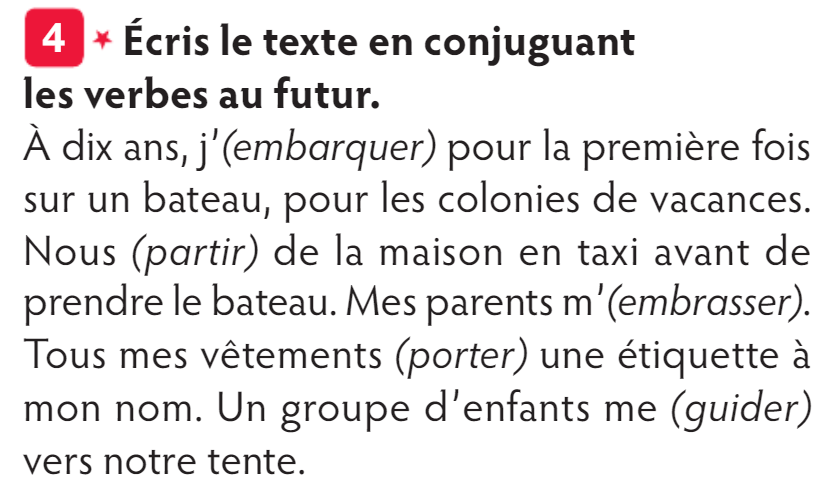 Mathématiques Pose et effectue les multiplications. Attention 1 chiffre par carreau et les traits tirés à la règle.56x3=87x26=37x49=462x143=215x304=Art 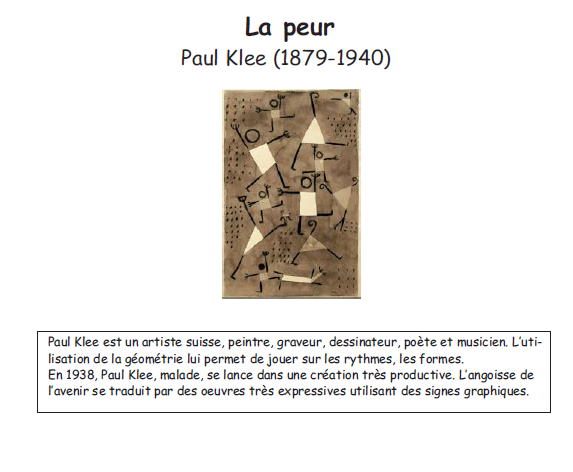 -Choisi un sentiment (le tristesse, la joie, la mélancolie….) -Découper ou choisir 3 formes géométriques : carré, triangle, rectangle, carré, rond… dans du papier journal, papier de couleur selon le sentiment choisi. -Les coller sur un support puis dessiner les membres et al tête. Les bras prolongent les angles des figures géométriques.-Ecrire autour du travail des mots, des phrases en lien avec le sentiment choisi. -Par exemple pour la peur, écrire ce qui fait  peur…Histoire Lire le document puis répondre aux questions.Questions : Répondre sur le cahier de brouillon.A partir du document 4 : A quoi reconnait-on Jeanne d’arc ? Comment sait-on qu’elle est là en tant que soldat ? A partir du document 5 : Qui occupe la moitié du royaume de France ? La guerre est-elle finie à ce moment-là ? 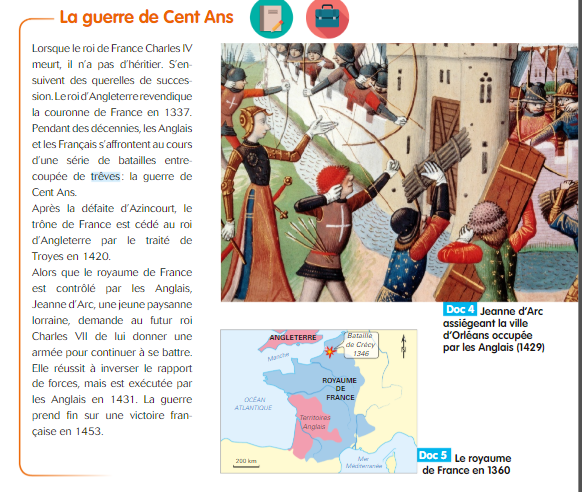 Littérature 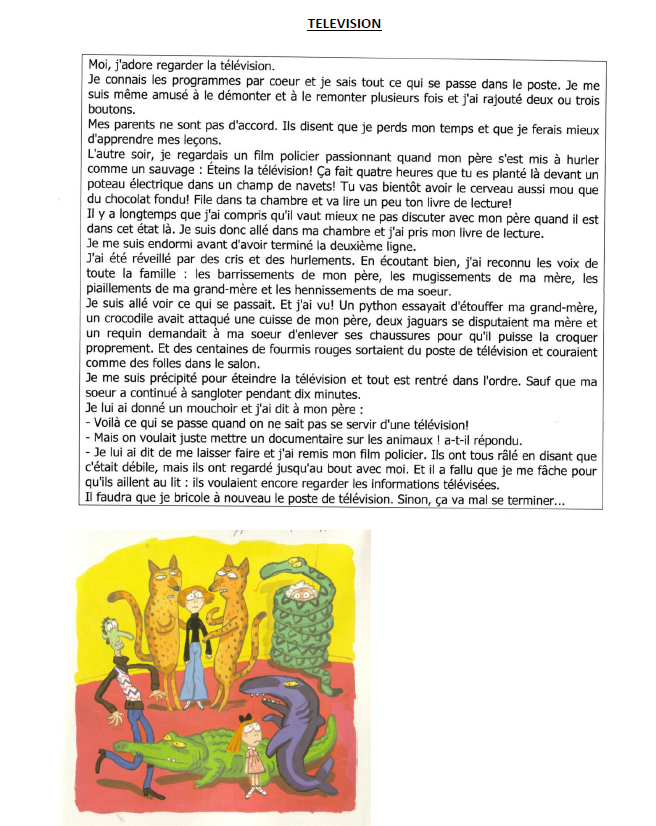  Table du 7 et 8 7x4 ; 8x2 ; 7x8 ; 5x8 ; 7x6 ; 8x3 ; 7x3 ; 7x5 ; 7x9 ; 8x9 ; 2x8 ; 7x7 ; 8x4 ; 8x10 ; 10x7 ; 8x5 ; 1x7 ; 8x8 ; 0x7 ; 8x7